COVID-19 Health and Wellbeing Initial Follow Up Survey for ChildrenPARENT REPORT FOR CHILDREN AND YOUNG PEOPLE(between 0 and 18 years of age)The question on our mindsThis is for people like you, whose child or children have had Covid-19. We would like your help to answer a question that is on our minds and may be on yours: “What does Covid-19 mean for the long-term health and well-being of your child?”How you can helpThis is a new illness. Being included in this survey means you can help us build a better understanding of the acute and long term care and support needed for Covid-19 for children globally. As far as possible, we do not want to leave anyone out. Our aim is that every child with Covid-19 has a chance to take part, whether they have been treated in hospital or at home. We do not know how long symptoms in children will last, so, to find out, we would like to repeat this survey asking you about your child’s health in three to six months’ time after the first symptoms appearance.Protecting your informationIn this follow-up survey, we will use information that you provide. However, we will only use information that we need to inform our research. We will let very few people know your and your child’s name or contact details, and only then if they really need it for this study. Everyone involved in this study will keep your data safe and secure. We will also follow all privacy rules.We will make sure no one can work out who you or your child are from any reports. Your answers will only be used in ways that do not identify you or your child, for example in summary reports or scientific journals to educate health care professionals. Please feel free to read more about the privacy policy at our website, where you can also download the online version or further paper copies of this form.Our thanks to you, and an offerThank you for helping answer this important question. Once you have completed the survey, we would also like to offer you the chance to tell us more via a consultation with a nurse, doctor or researcher. We will not be able to do this for everyone, but if you would like the chance to be included, please fill in your and your child’s contact details at the end of the survey.  SURVEY TIMEPOINT (to be completed by the team before sending or administering the survey):  3m [ 	] 6m [ 	] 12m [ 	] 24m [    ] 36m [    ]Survey completed: □ Self-assessment  □ Staff/research led assessment □ Online □Telephone  □Post □Clinic □ Mother/female caregiver □ Father/male caregiver □ Other If other, please specify ________________ Your permission to proceedThank you for coming this far. Now to take part, please read the statements below, and initial the boxes if you are happy to go ahead.Local hospital ID:                                                                                                                            	If your child had experienced/is experiencing any other NEW symptoms that were not covered by the tables above, please, specify them here. Please also indicate how long did these symptoms last (eg days, weeks, months or they are ongoing). When did these symptoms start:___________________________________________________________________________________________________________________PLEASE MARK YOUR INITIALS AGAINST EACH STATEMENT WITH WHICH YOU AGREE:Add your Initials or tick the box:Add your Initials or tick the box:I give my consent for the information I provide in this study to be used as advised.I would like to continue to be sent this survey via email, post or to be contacted via telephone follow up every 3 to 6 months for a maximum of 3 years after my child’s Covid-19 illness.If yes, please enter your contact details here:E-mail:		 ___________________________________Mobile phone number: _______________________		Home telephone number: _____________________	YESNOI would like to continue to be sent this survey via email, post or to be contacted via telephone follow up every 3 to 6 months for a maximum of 3 years after my child’s Covid-19 illness.If yes, please enter your contact details here:E-mail:		 ___________________________________Mobile phone number: _______________________		Home telephone number: _____________________	I would like the possibility to be contacted by a nurse, doctor or researcher to discuss my child’s Covid-19 illness further.If yes, please enter your contact details here:Mobile phone number: ______________________Home telephone number: ____________________	YESNOI would like the possibility to be contacted by a nurse, doctor or researcher to discuss my child’s Covid-19 illness further.If yes, please enter your contact details here:Mobile phone number: ______________________Home telephone number: ____________________	You are completing this survey on behalf of your child, please enter your and their detailsYour child’s first name:                               Surname:  _______________                                   Your first name:                                		Surname:		                                     Town/City of residence:                                  Postcode: ________________                   Your signature:                                          		You are completing this survey on behalf of your child, please enter your and their detailsYour child’s first name:                               Surname:  _______________                                   Your first name:                                		Surname:		                                     Town/City of residence:                                  Postcode: ________________                   Your signature:                                          		You are completing this survey on behalf of your child, please enter your and their detailsYour child’s first name:                               Surname:  _______________                                   Your first name:                                		Surname:		                                     Town/City of residence:                                  Postcode: ________________                   Your signature:                                          		1a. About you child Sex assigned at Birth: □ Male □ Female □ Non-binary □ Prefer not to sayEthnicity (tick all that apply): □ White □ Arab □ Black □ East Asian □ South Asian□ West Asian □ Latin American □Other (specify):____________□ Prefer not to say What is your child’s estimated height:               (□ Cm □ metres □ feet/inches)  □ Not sure What is your child’s current estimated weight:                      (□ kg □ Ibs □ stone) □ Not sureWhat was your child's estimated weight before Covid19 illness?                        (□ kg □ Ibs□ stone) □ Not sure How many other members regularly live in your household, including yourself: [_Number_] How many years formal school education has your child had?* [_Number_]*including primary school (e.g. from around 6 years depending on country) 1b. About your child’s Covid-19 illness - all the questions relate to his/her health and wellbeing)Date you completed the survey (DD/MM/YYYY):[_D_][_D_]/[_M_][_M_]/[_2_][_0_][_Y_][_Y_]What is your child’s date of birth (DD/MM/YYYY):[_D_][_D_]/[_M_][_M_]/[_Y_][_Y_][_Y_][_Y_]How was your child diagnosed with Covid-19?□ Laboratory confirmed (PCR or/and Antibody test) □ Physician confirmed (no laboratory testing was performed) □ Not sureHas your child been admitted to hospital due to Covid-19?	□ Yes	□ No (If the answer is “no”, please, move on to the section “2”; if the answer is “yes”, please, proceed with the following questions)Roughly at what date was your child first admitted to hospital? [_D_][_D_]/[_M_][_M_]/[_2_][_0_][_Y_][_Y_]Roughly at what date was your child first discharged from hospital? [_D_][_D_]/[_M_][_M_]/[_2_][_0_][_Y_][_Y_]Spent any time in the Paediatric Intensive Care Unit (PICU)? □ Yes □ No □ Not sureHospital admission after the first acute Covid-19 illness? □ Yes	□ NoIf yes, how many times: [_Number_]  If yes, specify reason/reasons:                                                                                                 	______________________________________________________________________________Name of hospital/hospitals:                                                                                                            	Visit to other health facility after the first acute Covid-19 illness? □ Yes □ NoIf yes, how many times: [_Number_]  If yes, specify reason/reasons:                                                                                                 	______________________________________________________________________________2a. About your child’s emotional wellbeing, social relationships and activities’To answer the following questions, please mark an X on the lines below that shows your opinion on the question. In each scale, 1 is the least favorable value, 5 is the most favorable value.Compared to before your child’s Covid-19 infection, how much is the child now doing the following If there are changes, please indicate whether you think these are due to the illness itself or to the Covid-19 pandemic (e.g. changes in social activities)                                                                    Eating                                                            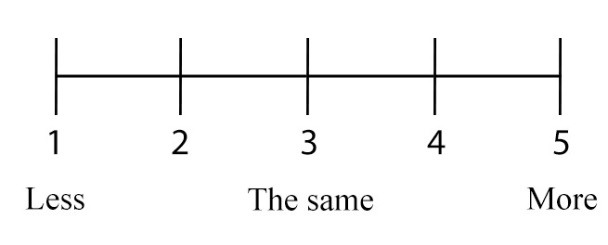                                                                   Fatigue                                                              If there are changes, please indicate                                                                                                            whether you think these are due to                                                                                               □ Illness itself □ Covid-19 pandemic □ Both □ Unsure               • Do the the current sympyoms upset or distress your child? □ Not at all □ Only a little □ Quite a lot □ A great deal2b. About your child’s current state of healthHas your child been physician’s diagnosed or received treatment for any of the following chronic medical conditions prior to the Covid-19 infection? (answer with a tick in the box)Prior to COVID-19 infection, how was your child’s health in general?□ Very poor □ Poor □ Fair (ok) □ Good □ Very good If you ticked bad or very bad, please explain:Prior to COVID-19 infection, how would you describe your child’s mental health in general □ Very bad □ Bad □ Fair (ok) □ Good □ Very good If you ticked bad or very bad, please explain: ____________________________________________________________________________________Has your child ever been under Child and Adolescent Mental Health services before the Covid-19 pandemic? □ Yes □ No □ Not sureHave you requested help because of Covid-19 consequences to your child’s physical health? □ □ Yes □ No □ Not sure                                                                                              Has your child felt feverish recently? □ Yes □ No □ Not sure(If the answer is “no”, please, move on to the next question)
□ Within the last 7 days □ 1-2 weeks □ >2-4 weeks □ >1-2 months □ >2-3 months □ >3-6 months □ Since dischargeIf yes, what was the most likely cause of your child’s most recent feverish illness?□ Covid-19 □ Other respiratory infection (cough/cold/sore throat) □ TB □ Stomach infection (diarrhea/vomiting)   □ Urinary infection □ Other: specify: ___________________________________□ Unknown □ Prefer not to say     Date of last positive SARS-CoV-2 /Covid-19 test [_D_][_D_]/[_M_][_M_]/[_2_][_0_][_Y_][_Y_]How much do you agree with the following statement? 
“My child has fully recovered from Covid-19”Please mark an X on the line below that shows your opinion on the question as of TODAY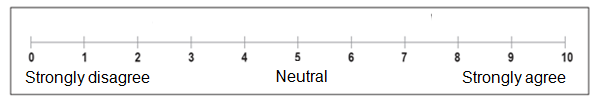 3. Since having Covid-19, has your child been diagnosed with any of the following?Other condition (please specify)? 	4. Within the last seven days, have you had any of these symptoms, which were NOT present prior to Covid-19?If yes, please indicate duration of the symptom(-s).4. Within the last seven days, have you had any of these symptoms, which were NOT present prior to Covid-19?If yes, please indicate duration of the symptom(-s).4. Within the last seven days, have you had any of these symptoms, which were NOT present prior to Covid-19?If yes, please indicate duration of the symptom(-s).4. Within the last seven days, have you had any of these symptoms, which were NOT present prior to Covid-19?If yes, please indicate duration of the symptom(-s).4. Within the last seven days, have you had any of these symptoms, which were NOT present prior to Covid-19?If yes, please indicate duration of the symptom(-s).4. Within the last seven days, have you had any of these symptoms, which were NOT present prior to Covid-19?If yes, please indicate duration of the symptom(-s).Respiratory problemsYes/NoIf yes, what is the duration of symptomsNasal congestion / rhinorrhea□ Yes □ No□ less than 1 month □ 1-3 months □ over 3 to 6 months □ more than 6 monthsDifficulty breathing /chest tightness□ Yes □ No□ less than 1 month □ 1-3 months □ over 3 to 6 months □ more than 6 monthsPain on breathing□ Yes □ No□ less than 1 month □ 1-3 months □ over 3 to 6 months □ more than 6 monthsChest pain□ Yes □ No□ less than 1 month □ 1-3 months □ over 3 to 6 months □ more than 6 monthsPersistent cough□ Yes □ No□ less than 1 month □ 1-3 months □ over 3 to 6 months □ more than 6 monthsIf yes, □ dry cough □ with phlegmIf yes, □ dry cough □ with phlegmIf yes, □ dry cough □ with phlegmMusculoskeletal problemsYes/NoIf yes, what is the duration of symptomsCannot fully move or control movement□ Yes □ No□ less than 1 month □ 1-3 months □ over 3 to 6 months □ more than 6 monthsProblems with balance□ Yes □ No□ less than 1 month □ 1-3 months □ over 3 to 6 months □ more than 6 monthsPersistent muscle pain□ Yes □ No□ less than 1 month □ 1-3 months □ over 3 to 6 months □ more than 6 monthsJoint pain or swelling□ Yes □ No□ less than 1 month □ 1-3 months □ over 3 to 6 months □ more than 6 monthsNeurological problemsYes/NoIf yes, what is the duration of symptomsHeadache □ Yes □ No□ less than 1 month □ 1-3 months □ over 3 to 6 months □ more than 6 monthsDizziness/ light headedness□ Yes □ No□ less than 1 month □ 1-3 months □ over 3 to 6 months □ more than 6 monthsFainting/ blackouts□ Yes □ No□ less than 1 month □ 1-3 months □ over 3 to 6 months □ more than 6 monthsProblems seeing/blurred vision□ Yes □ No□ less than 1 month □ 1-3 months □ over 3 to 6 months □ more than 6 monthsDisturbed smell□ Yes □ No□ less than 1 month □ 1-3 months □ over 3 to 6 months □ more than 6 monthsLoss of smell□ Yes □ No□ less than 1 month □ 1-3 months □ over 3 to 6 months □ more than 6 monthsDisturbed taste□ Yes □ No□ less than 1 month □ 1-3 months □ over 3 to 6 months □ more than 6 monthsLoss of taste□ Yes □ No□ less than 1 month □ 1-3 months □ over 3 to 6 months □ more than 6 monthsTremor/shakiness□ Yes □ No□ less than 1 month □ 1-3 months □ over 3 to 6 months □ more than 6 monthsTingling feeling/ “pins and needles“□ Yes □ No□ less than 1 month □ 1-3 months □ over 3 to 6 months □ more than 6 monthsSeizures/fits□ Yes □ No□ less than 1 month □ 1-3 months □ over 3 to 6 months □ more than 6 monthsConfusion/lack of concentration□ Yes □ No□ less than 1 month □ 1-3 months □ over 3 to 6 months □ more than 6 monthsProblems speaking or communicating□ Yes □ No□ less than 1 month □ 1-3 months □ over 3 to 6 months □ more than 6 monthsInsomnia (hard to fall asleep, hard to stay asleep)□ Yes □ No□ less than 1 month □ 1-3 months □ over 3 to 6 months □ more than 6 monthsHypersomnia (excessive daytime sleepiness or prolonged nighttime sleep)□ Yes □ No□ less than 1 month □ 1-3 months □ over 3 to 6 months □ more than 6 monthsFatigue □ Yes □ No□ less than 1 month □ 1-3 months □ over 3 to 6 months □ more than 6 monthsGastrointestinal problemsYes/NoIf yes, what is the duration of symptomsWeight loss□ Yes □ No□ less than 1 month □ 1-3 months □ over 3 to 6 months □ more than 6 monthsProblems swallowing or chewing□ Yes □ No□ less than 1 month □ 1-3 months □ over 3 to 6 months □ more than 6 monthsPoor appetite□ Yes □ No□ less than 1 month □ 1-3 months □ over 3 to 6 months □ more than 6 monthsDiarrhea□ Yes □ No□ less than 1 month □ 1-3 months □ over 3 to 6 months □ more than 6 monthsStomach/ abdominal pain□ Yes □ No□ less than 1 month □ 1-3 months □ over 3 to 6 months □ more than 6 monthsFeeling nauseous □ Yes □ No□ less than 1 month □ 1-3 months □ over 3 to 6 months □ more than 6 monthsVomiting□ Yes □ No□ less than 1 month □ 1-3 months □ over 3 to 6 months □ more than 6 monthsConstipation□ Yes □ No□ less than 1 month □ 1-3 months □ over 3 to 6 months □ more than 6 monthsCardiovascular problemsYes/NoIf yes, what is the duration of symptomsPalpitations (heart racing) □ Yes □ No□ less than 1 month □ 1-3 months □ over 3 to 6 months □ more than 6 monthsVariations in heart rate (tachycardia or bradycardia)□ Yes □ No□ less than 1 month □ 1-3 months □ over 3 to 6 months □ more than 6 monthsBleeding□ Yes □ No□ less than 1 month □ 1-3 months □ over 3 to 6 months □ more than 6 monthsIf yes, specify bleeding site:Genitourinary problems Yes/NoIf yes, what is the duration of symptomsIf yes, what is the duration of symptomsUrination problems□ Yes □ No□ less than 1 month □ 1-3 months □ over 3 to 6 months □ more than 6 monthsChanges in menstruation, 
if settled before Covid-19□ Yes □ No
□ Not applicable□ less than 1 month □ 1-3 months □ over 3 to 6 months □ more than 6 monthsOther problemsYes/NoIf yes, what is the duration of symptomsBilateral conjunctivitis□ Yes □ No□ less than 1 month □ 1-3 months □ over 3 to 6 months □ more than 6 monthsIf yes, □ purulent □ non-purulentLumps or rashes (purple/pink) on toes□ Yes □ No□ less than 1 month □ 1-3 months □ over 3 to 6 months □ more than 6 monthsSkin rash If yes, tick all body areas that apply□ Yes □ No□ less than 1 month □ 1-3 months □ over 3 to 6 months □ more than 6 monthsFace□ Yes □ No□ less than 1 month □ 1-3 months □ over 3 to 6 months □ more than 6 monthsTrunk (stomach or back)□ Yes □ No□ less than 1 month □ 1-3 months □ over 3 to 6 months □ more than 6 monthsArms□ Yes □ No□ less than 1 month □ 1-3 months □ over 3 to 6 months □ more than 6 monthsLegs□ Yes □ No□ less than 1 month □ 1-3 months □ over 3 to 6 months □ more than 6 monthsButtocks□ Yes □ No□ less than 1 month □ 1-3 months □ over 3 to 6 months □ more than 6 monthsToes□ Yes □ No□ less than 1 month □ 1-3 months □ over 3 to 6 months □ more than 6 monthsFingers□ Yes □ No□ less than 1 month □ 1-3 months □ over 3 to 6 months □ more than 6 monthsAccompanied by itch□ Yes □ No□ less than 1 month □ 1-3 months □ over 3 to 6 months □ more than 6 monthsOther New Symptoms □ Yes □ No□ less than 1 month □ 1-3 months □ over 3 to 6 months □ more than 6 monthsWe would like to know how good or bad your child’s health was BEFORE COVID-19 and is TODAY This scale is numbered from 0 to 100% with 100% meaning the best health you can imagine 0% means the worst health you can imagine.Please write the number in the box below each scale to indicate how good or bad your child’s health was BEFORE COVID-19 and is TODAY.Before COVIDTodayPlease let us know of any further comments about the child’s illness, the pandemic, lockdown and/or any sequelae.Please let us know of any further comments about the child’s illness, the pandemic, lockdown and/or any sequelae.End of surveyEnd of surveyThank you for your time!Thank you for your time!